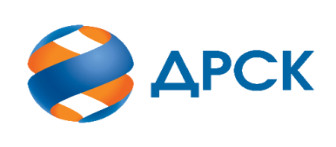 Акционерное Общество«Дальневосточная распределительная сетевая компания» УТВЕРЖДАЮПредседатель закупочной комиссии 1 уровня АО «ДРСК»__________________«28» января 2021 год Уведомление о внесении изменений в Извещение о закупке и Документацию о закупке по конкурсу в электронной форме «Разработка технологии ремонта и восстановления опор ВЛЭП с применением композитных материалов (НИОКР) (Лот № 28701-НИОКР-2021-ДРСК)№ 135/УИ-3                                                                                     28 января 2021Организатор/Заказчик: АО «Дальневосточная распределительная сетевая компания» (далее АО «ДРСК») (почтовый адрес: 675000, г. Благовещенск, ул. Шевченко 32, тел./факс: 8 (4162) 397-208, e-mail: okzt5@drsk.ruСпособ и предмет закупки: конкурс в электронной форме на право заключения договора на выполнение работ: Разработка технологии ремонта и восстановления опор ВЛЭП с применением композитных материалов (НИОКР). Лот 28701-НИОКР-2021-ДРСК	Извещение опубликованного на сайте в информационно-телекоммуникационной сети «Интернет» www.zakupki.gov.ru (далее - «официальный сайт») от 28.10.20 № 32009623157.Во исполнение предписания по делу № 028/10/18.1-698/2020:Внесены следующие изменения в Извещение о закупкеВнесены следующие изменения в Документацию о закупкеВсе остальные условия Извещения и Документации о закупке остаются без изменения.Коврижкина Е.Ю. тел. (416-2) 397-208№
п/пНаименованиеСодержание пункта Извещения15Дата начала – дата и время окончания срока подачи заявокДата начала подачи заявок:«28» января 2021  Дата и время окончания срока подачи заявок:«16» февраля 2021 в 15 ч. 00 мин.  (по местному времени Организатора)№
п/пНаименованиеСодержание пункта Извещения1.2.19Срок предоставления Участникам разъяснений по Документации о закупкеДата и время окончания срока предоставления разъяснений: «16» февраля 2021 в 15 ч. 00 мин. Организатор вправе не предоставлять разъяснение в случае, если запрос от Участника поступил позднее чем за 3 (три) рабочих дня до даты окончания срока подачи заявок, установленной в пункте 1.2.20.1.2.20Дата начала – дата и время окончания срока подачи заявок Дата начала подачи заявок:«28» января 2021  Дата и время окончания срока подачи заявок:«16» февраля 2021 в 15 ч. 00 мин. (по местному времени Организатора)1.2.22Дата окончания рассмотрения заявок Дата окончания рассмотрения заявок:«03» марта  20211.2.23Дата подведения итогов закупки Дата подведения итогов закупки:«10» марта 20218Технические требованияЧитать в редакции от 28.01.2021